QID:120772	Gallup®, The Gallup Poll®, and CE11® are trademarks of Gallup, Inc. All other trademarks are the property of their respective owners. Copyright © 1994-2000, 2010-2019 Gallup, Inc. All rights reserved.CASEIDQID:36526	I.D.#											CASEID(1-6)FVALIFON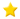 QID:1528	**AREA CODE AND TELEPHONE NUMBER:											FVALIFON(1161-1179)CINTTIMEQID:963	**INTERVIEW TIME:											CINTTIME(1716-1721)SAQID:134507	DATE OF INTERVIEW:											SA(1931-1938)SBQID:134508	INQUIRY RECORD NUMBER (CONTROL_ID):		(Programmer: Code from fone file) 											SB(60-74)SCQID:134509	BENEFIT ADVISOR NUMBER/ID (STAFF):		(Programmer: Code from fone file) 											SC(195-204)SDQID:134510	DATE CLOSED (CLOSING_DATE):		(Programmer: Code from fone file) 											SD(245-264)SEQID:45204	INQUIRER FIRST NAME (FIRST_NAME):		(Programmer: Code from fone file) 											SE(75-109)SFQID:3213	INQUIRER LAST NAME (LAST_NAME):		(Programmer: Code from fone file) 											SF(110-154)SKQID:47255	INQUIRER ZIP CODE (ZIP_CODE):		(Programmer: Code from fone file) 											SK(175-184)SLQID:134511	CLOSURE ANALYSIS (CLOSURE_ANALYSIS):		(Programmer: Code from fone file) 		(Programmer: Allow 5 entries) 		# of Responses: 5											SL(401-402)											SL_1(516-517)											SL_2(518-519)											SL_3(520-521)											SL_4(522-523)											SL_5(524-525)SMQID:134512	SUBJECT ENTRY CODE (SUBJECT):		(Programmer: Code from fone file) 		(Programmer: Allow 5 entries) 		# of Responses: 5											SM_1(501-503)											SM_2(504-506)											SM_3(507-509)											SM_4(510-512)											SM_5(513-515)SNQID:134513	REGION:		(Programmer: Code from fone file) 											SN(403-404)SQQID:512331	OFFICE:		(Programmer: Code from fone file) 											SQ(427-428)SOQID:134979	METHOD OF INQUIRY (CORRESPONDENCE_TYPE):		(Programmer: Code from fone file) 											SO(405-406)SPQID:153217	INITIAL DATE OF INQUIRY (INQUIRY START DATE):		(Programmer: Code from fone file) 											SP(300-309)SRQID:134923	FORM		(Programmer: Randomly assign each respondent) 											SR(2002)SS		QID:13xxx	LEFT MESSAGE 		(Programmer: Code from fone file) 											SS(xxxxx)		(Interviewer: ASK TO SPEAK TO INQUIRER NAME FROM FONE FILE:) INTRO1QID:120821	Hello, this is __________, from The Gallup Poll. We are calling on behalf of the Employee Benefits Security Administration or EBSA (say: E-B-S-A) of the U.S. Department of Labor. Our records indicate that you recently contacted EBSA concerning a retirement, health, disability, or other employee benefits issue. We are conducting a very short poll about your interaction with this agency. It should take less than five minutes.

By law, I must inform you that the Paperwork Reduction Act requires Federal agencies to obtain Office of Management and Budget authorization before conducting any information collection, and persons are not required to respond to an information collection that is not currently approved. The Office of Management and Budget has authorized this survey for use through February 2019 under control number XXXXXXX
I want to assure you that Gallup and EBSA will protect your privacy. Your voluntary cooperation is requested to make the results of this study complete and accurate. Gallup will not share your individual responses with EBSA and your data will only be used in aggregate with responses of others like you.											INTRO1(2001)		(Programmer: All interviews are recorded. The recording begins when the respondent answers the phone. This statement is read after the "Continue" response is entered after the Introduction and before the first question.) FRECCONSQID:98881	This interview will be recorded for internal quality assurance.											FRECCONS(1984)S1QID:134516	Do you recall communicating with the Employee Benefits Security Administration or EBSA? This probably would have occurred within the past few weeks. (If necessary, read:) Again, this agency is part of the Department of Labor and provides assistance to employees and beneficiaries regarding employee retirement, health, disability, and other employee benefit plans. EBSA oversees laws such as ERISA (say ur-RIS-uh), the Affordable Care Act, COBRA (say: CO-bruh) and HIPAA (say: HIP-uh).  											S1(2011)QID:135095	Skip: (If code 1 in S1, Continue; 
Otherwise, Thank and Terminate)		(Interviewer: READ:) QID:564262	Throughout the remainder of the survey, we will refer to the Employee Benefits Security Administration as EBSA.CE1HC - DB,CE - DBQID:21495	Taking into account all the information, products, and services you receive from them, how satisfied are you with EBSA overall? Please use a five-point scale, where 5 means you are extremely satisfied and 1 means you are not at all satisfied. You may use any of the numbers 1, 2, 3, 4, or 5 for your rating.											CE1(2101)CE3HC - DB,CE - DBQID:21497	If a friend or a colleague had a similar need for information or assistance, how likely would you be to recommend EBSA? Please use a five-point scale, where 5 means extremely likely and 1 means not at all likely. You may use any of the numbers 1, 2, 3, 4, or 5.  											CE3(2103)		(Interviewer: READ:) QID:589137	Now, I am going to read a number of statements. Using a five-point scale, where 5 means you strongly agree and 1 means you strongly disagree, please tell me how much you agree or disagree with each statement as it applies to EBSA. You may use any of the numbers 1, 2, 3, 4, or 5 for your rating. How about (read CE5-CE10, as appropriate):CE5HC - DB,CE - DB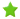 QID:21500	EBSA always delivers on what they promise.											CE5(2112)CE6AHC - DB,CE - DBQID:21501	EBSA always treats me fairly.											CE6A(2113)CE8QID:572144	I am proud to have used EBSA's services.											CE8(2104)CE9AHC - DB,CE - DBQID:21504	EBSA always treats me with respect.											CE9A(2115)CE10QID:572146	EBSA is the perfect federal agency for people with needs like mine.											CE10(2105)Q1QID:134520	Again using a five-point scale, where 5 means you strongly agree and 1 means you strongly disagree, please tell me how much you agree or disagree with each statement as it applies to EBSA. How about __________:		(Interviewer: read and rotate Q1A-Q1J, then read Q1K) QID:564268	Skip: (If code 1-4 in Q1K, Continue;
Otherwise, Skip to Q14A)Q13QID:564269	What could have the benefits advisor [(If necessary, read:) the person you talked with on the phone] have done differently to make you want to interact with them again if you needed help from EBSA?		(Interviewer: Open ended and code) 		 List Other:Y											Q13(2201-2202)											Q13_T(8005)Q14AQID:564270	Were you referred to another person, agency, or company for you to follow up with to resolve your issue or question?											Q14A(2205)QID:572153	Skip: (If code 2, 7, 8, or 9 in Q14A, Skip to Note before Q2;
Otherwise, Continue)Q14BQID:564272	Please tell me whether or not each of the following happened during your referral.		(Interviewer: Read Q14BA-Q14BD) QID:572147	Skip: (If code 2 in SR, Skip to Q3;
Otherwise, Continue)Q2QID:135100	After your interaction with EBSA, did you feel (read 3-1)?		(Skip: All in Q2, Skip to Note before Q8) 											Q2(2141)Q3QID:134530	Please rate your level of agreement with each of the following statements using a five-point scale, where 5 means you strongly agree and 1 means you strongly disagree. You may use any of the numbers 1, 2, 3, 4, or 5 for your rating. How about __________:		(Interviewer: read Q3A-Q3B) QID:213175	Skip: (If code 02 OR 03 in SO, Skip to Q8A;
Otherwise, Continue)Q8QID:134983	When you first contacted EBSA, did you speak with a benefits advisor right away, or did you leave a message to have someone return your call?Q8AQID:134988	When you first contacted EBSA, how long did it take them to respond?		(Interviewer: Open ended and code) 											Q8A(2187)Q8B		At any during a telephone conversation with EBSA, did you experience: (read A-E)Q15QID:564281	Did you access the EBSA website at any point in your inquiry process?											Q15(2221)QID:572155	Skip: (If code 2, 8, or 9 in Q15, Skip to Note before Q9;
Otherwise, Continue)Q15AQID:564283	Did you access the website (read 1-2)?											Q15A(2223)QID:564284	Skip: (If code 2, 8, or 9 in Q15A, Skip to Q15C;
Otherwise, Continue)Q15BQID:564285	Did you use the website (read 1-4)?											Q15B(2225)Q15CQID:564286	Using a scale from one-to-five, with 1 being not at all helpful and 5 being very helpful, how helpful was the EBSA website?											Q15C(2227)QID:572149	Skip: (If code 2 in SR, Skip to Q10;
Otherwise, Continue)Q9QID:134594	In the future, would you prefer to contact EBSA (read and rotate 1-5)?											Q9(2189)Q10QID:134989	Was EBSA able to assist you with your questions, problem, or recovering the benefit?											Q10(2191)QID:564287	Skip: (If code 2 in Q10, Continue;
Otherwise, Skip to D1)Q11QID:134605	Why was EBSA not able to assist you with your question or problem?		(Interviewer: Read 06-10, then read 01) 		 List Other:Y											Q11(2193-2194)											Q11_T(8002)QID:68754	DEMOGRAPHICS BEGIN HERE:D1QID:30962	GENDER:		(Interviewer: Code only; Do NOT ask) 											D1(2301)											D3(2547)		(Interviewer: THANK RESPONDENT BY SAYING:) QID:229796	Again, this is _____, with Gallup. I would like to thank you on behalf of EBSA and Gallup for your time. Our mission is to "help people be heard" and your opinions are important to Gallup in accomplishing this.FINTVIDQID:98976	INTERVIEWER I.D. #:											FINTVID(1571-1574)					Questionnaire WorkflowOutboundOutboundOutboundOutboundOutboundOutboundUS DOL EBSA CE3 2019 Q2US DOL EBSA CE3 2019 Q2US DOL EBSA CE3 2019 Q2Export Date: 12/2/19Export Date: 12/2/19Export Date: 12/2/19US Department of LaborUS Department of LaborUS Department of LaborProject # Project # Project # Translations:  YESTranslations:  YESVerbatims:  YESPractice: CustomerQBank Id: 14958QBank Id: 14958Field Date: February, 2019Field Date: February, 2019Quota: Eldo Project:Eldo Project:Study Code:Study Code:Group ID:Group ID:DOL EBSA QRT 1 2019DOL EBSA QRT 1 2019PA: PA: PA: CS: CAMILLE LLOYDCS: CAMILLE LLOYDCS: CAMILLE LLOYDCS: DAWN ROYALCS: DAWN ROYALCS: DAWN ROYALDESIGNER: DESIGNER: DESIGNER: PROGRAMMER: PROGRAMMER: PROGRAMMER: 01Benefit Claim – Assistance (BCA)02Recovery (BVR)03Referral for Enforcement (BVE)04Secondary Lead (BVESL)05Referral as Abandoned Plan (BVADV)06Not Valid (BN)001NBI: Not Benefits Issue002NCP: Not Covered Pension003NCW: Not Covered Welfare004NTI: Not Title I Issue005PRE: Pre-ERISA006UNK: Unknown007GER: General EBSA Request008RD: Reporting & Disclosure009PDD: Disclosure Requirements010PDR: Reporting Requirements011JSQDRO: Joint & Survivor, QDRO012PJS: Joint and Survivor013PQD: Qualified Domestic Relations Order014PF: Fiduciary015PFB: Bankruptcy016PFC: Participant Contributions017PFE: Employer Contributions018PFN: Abandoned Plan019PFA: Administrative Fees020PFF: Fund Investment Fees021PFI: Investment of Funds022PFD: Default Investments023PFT: Prohibited Transaction024PGA: Plan General Administration025PB: Pension Benefits026PBE: Benefit Eligibility027PBD: Benefit Distributions028PBC: Pension Benefits, Can't Locate Plan029PBS: Pension Benefits, Social Security Notice030WRD: Reporting & Disclosure031WDD: Disclosure Requirements032WDR: Reporting Requirements033WF: Fiduciary034WFA: Administrative Fees035WFB: Bankruptcy036WFI: Paid Premiums/Insurance Cancelled037WFS: Self-Insured, No Funds038WGA: Plan General Administration039WWB: Welfare Benefits040WBE: Benefit Eligibility/Participating041WBP: Benefit Payments042WRC: Retiree Health043WCOBRA: COBRA044WCE: COBRA Eligibility045WCU: COBRA Under 20 Employees046WCN: COBRA Notices047WCD: COBRA Duration Coverage048WCP: COBRA Premiums049WCS: COBRA Successor Plans/Employer050WCI: COBRA Conversion to Individual Coverage051COBRA_CPA: COBRA Premium Assistance052WCX: General ARRA Assistance053WCC: COBRA Subsidy Denial054WHIPAA: HIPAA055WHP: HIPAA Pre-Existing Conditions056WHC: HIPAA Certificates of Creditable Coverage057WHS: HIPAA Special Enrollment Rights058WHD: HIPAA Discrimination/Health Status059WHG: HIPAA Group to Individual Policy060WHM: Mental Health Parity061WHN: Newborns' & Mothers' Act062WHW: Women’s Health & Cancer Rights Act063WRA: Health Reform Assistance064OTH: Other01Atlanta and Miami (40 and 42)02Boston (31)03Chicago (50)04Cincinnati (43)05Dallas (63)06Kansas City (60)07Los Angeles (72)08New York (30)09Philadelphia and Washington DC (20 and 22)10San Francisco and Seattle (70 and 71)11National Office/OPA/DTAI (88)01Atlanta (40)02Boston (31)03Chicago (50)04Cincinnati (43)05Dallas (63)06Kansas City (60)07Los Angeles (72)08   Miami (42)09  New York (30)10Philadelphia (20)11   San Francisco (70)12   Seattle (71)13Washington DC (22)01Telephone (T)02Routine Mail (M)03Web site (W)1Form 12Form 21Waiting1Respondent available - (Continue)4No such person - (Thank and Terminate)7Respondent not available - (Set time to call back)8(Soft Refusal)9(Hard Refusal) - (Thank and Terminate)1(Continue)2(Refused) - (Thank and Terminate)1Yes2No3(DK)4(Refused)1Not at all satisfied2345Extremely satisfied7(Not applicable)8(DK)9(Refused)1Not at all likely2345Extremely likely7(Not applicable)8(DK)9(Refused)1Strongly disagree2345Strongly agree7(Not applicable)8(DK)9(Refused)1Strongly disagree2345Strongly agree7(Not applicable)8(DK)9(Refused)1Strongly disagree2345Strongly agree7(Not applicable)8(DK)9(Refused)1Strongly disagree2345Strongly agree7(Not applicable)8(DK)9(Refused)1Strongly disagree2345Strongly agree7(Not applicable)8(DK)9(Refused)1Strongly disagree2345Strongly agree7(Not applicable)8(DK)9(Refused)Q1AQID:134521EBSA treats me like a valued customer.Q1A(2121)Q1BQID:134522EBSA is willing to work with me to make sure my needs are met.Q1B(2122)Q1CQID:134523EBSA acts in a timely fashion.Q1C(2123)Q1DQID:134524EBSA does what it says it will do.Q1D(2124)Q1EQID:134525HOLDQ1E(2125)Q1FQID:134526EBSA is easy to reach.Q1F(2126)Q1GQID:134527The information I receive from EBSA is clear and easy to understand.Q1G(2127)Q1HQID:134528EBSA does its best to help me out.Q1H(2128)Q1IQID:564264EBSA thoroughly answers all of my questions.Q1I(2129)Q1JQID:564265EBSA is proactive in addressing my question or issue.Q1J(2130)Q1KQID:564266If you had a need to work with EBSA again in the future, you would want to interact with this same benefits advisor.Q1K(2131)01Other (list)02(DK)03(Refused)04HOLD05HOLD1Yes2No7(Not applicable)8(DK)9(Refused)1Yes2No7(Not applicable)8(DK)9(Refused)Q14BAQID:564273The referral phone number was a working number.Q14BA(2211)Q14BBQID:564276The EBSA representative made the call with you on the line.Q14BB(2212)Q14BCQID:564274The referral was to the right agency, organization, or person.Q14BC(2213)Q14BDQID:564275The referral resulted in an answer to your question or a resolution to your issue.Q14BD(2214)3Much more knowledgeable about your benefits rights2Somewhat more knowledgeable about your benefits rights, or1Not any more knowledgeable about your benefits rights7(Not applicable)8(DK)9(Refused)1Strongly disagree2345Strongly agree7(Not applicable)8(DK)9(Refused)Q3AQID:134531As a result of the interaction I had with EBSA, I feel better informed to protect my benefits in the future.Q3A(2151)Q3BQID:134532As a result of the interaction I had with EBSA, I feel my benefits are more secure.Q3B(2152)1Spoke with a benefits advisor right away2Left a message3(Left a message and no one called me back—I called again)8(DK)9(Refused)1Responded the same day2Responded within one day3Responded within two days4Responded within three or more days7(Have not yet responded)8(DK)9(Refused)  YesNo(DK)(Refused) A[xxxxxx]unprofessional noises in the background (for example a dog barking or child talking)1289BStatic on the line that came from EBSA’s end1289CDifficulty being heard by the benefits advisor1289DDifficulty hearing the benefits advisor1289EOther unprofessional experience12891Yes2No8(DK)9(Refused)1Before you called EBSA, or2During the time EBSA was handling your inquiry8(DK)9(Refused)1To look for a phone number2To try to answer your question3To submit an inquiry, or4For some other reason8(DK)9(Refused)1Not at all helpful2345Very helpful7(Not applicable)8(DK)9(Refused)1By phone2By email3By submitting an online form4Through live chat on the Internet5Through the mail6(Other)7(No preference)8(DK)9(Refused)1Yes2No3(Still working on it/Not yet resolved)4(DK)5(Refused)01Or some other reason (list)02(DK)03(Refused)04(No reason given)05HOLD06There were limitations because of the law07There were limitations because of the plan rules08The company has terminated the plan09The company went bankrupt10The EBSA representative did not understand your question or problem1Male2FemaleDateUserStatusComments11/20Adam/James Updated to OEA Edits 11.20.19 Track ChangesAdded tracking comments12/2DawnUpdated to V2Updated with James and Adam tracked comments, and Mark feedback